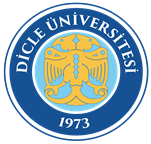 T.C.D.Ü. DİŞ HEKİMLİĞİ FAKÜLTESİ HASTANESİ 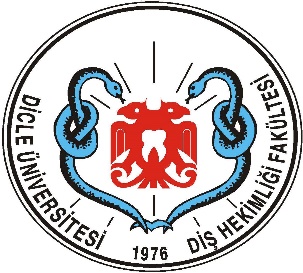 MEMNUNİYET ANKET SONUÇLARIMEMNUNİYET ANKET SONUÇLARIMEMNUNİYET ANKET SONUÇLARIMEMNUNİYET ANKET SONUÇLARIAKADEMİK BİRİM MEMNUNİYET ANKET SONUÇLARI2022 YILI MART AYI                                   55,383403362022 YILI ARALIK AYI                                 79,28İDARİ BİRİM ANKET SONUÇLARI2022 YILI MART AYI                                    62,732095492022 YILI ARALIK AYI                                  86,36